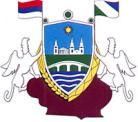 РЕПУБЛИКА СРБИЈААутономна Покрајина ВојводинаОпштинска управа СрбобранОдељење  за  урбанизам, стамбено-комуналне  послове и заштиту  животне  срединеБрој: 501-1/21-IV-01Датум:23.03.2021. 21480 СРБОБРАН, Трг слободе бр. 2Тел: 021/730-020E-mail: srbobran@eunet.rs, marija@srbobran.rsОпштинска управа Срборан, Одељење за урбанизам, стамбено - комуналне послове и заштиту животне средине на основу члана 10, став 1, а у вези са чланом 29. став 1. и 3. Закона о процени утицаја на животну средину („Службени гласник Републике Србије“ 135/04 и 36/09), даје следеће:ОБАВЕШТЕЊЕОбавештава се јавност и заинтерeсовани органи и организације да је овај орган донео Решење о одбацивању захтева за одлучивање о потреби процене утицаја на животну средину, поднет од стране Томић Благојa / СТС Талија д.о.о. из Србобрана, улица Дожа Ђерђа бр. 2, заведен под бројем 501-1/21-IV-01 од 02.02.2021. године.Увид у донето Решење може се извршити у просторијама Одељења за урбанизам, стамбено - комуналне послове и заштиту животне средине Општинске управе Срборан у Србобрану, Трг слободе бр. 4, канцеларија број 1.Против предметног Решења може се изјавити жалба Покрајинском секретаријату за урбанизам и заштиту животне средине, преко надлежног Одељења у року од 15 дана од дана његовог достављања.Доставити:Огласној табли ОУ СрбобранЗваничном интернет сајту ОУ СрбобранАрхивиОбрађивач предмета:Марија Ћорић